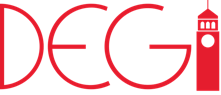 Solicitud de Servicio Sitio Web DEGINombre del Solicitante:    ___________________________________________Correo electrónico:            ___________________________________________Tipo de Solicitud (iniciar con x):  Enlace URL de la página para servicio (copiar y pegar enlace): ___________________________________________Título de Sección: ___________________________________________Añada la información a ser añadida, modificada o eliminada a partir de aquí.Nota:Si es una solicitud de modificación de información favor de escribir toda la información con las correcciones ya realizadas.Para una solicitud de Subir Archivo debe nombrar el archivo como desea que aparezca en la página web. (Si el archivo debe tener una nota adicional o comentarios, favor de añadirlos a este documento)Una solicitud de eliminación debe añadir en esta parte la información a ser eliminada. Para una solicitud de Publicación de Convocatoria o Creación de Página Nueva añadir toda la información como desea que aparezca. (Ejemplos: Titulo de Página, Información General, Titulo de Sección) Añadir InformaciónModificar InformaciónSubir ArchivoEliminar información, archivo o documento, página o convocatoriaPublicación de ConvocatoriaCrear Página Nueva 